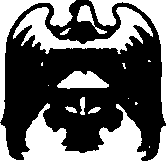 КАБАРДИНО-БАЛКАРСКАЯ РЕСПУБЛИКАПРОХЛАДНЕНСКИЙ МУНИЦИПАЛЬНЫЙ РАЙОНМУНИЦИПАЛЬНОЕ  ОБЩЕОБРАЗОВАТЕЛЬНОЕ УЧРЕЖДЕНИЕ«СРЕДНЯЯ ОБЩЕОБРАЗОВАТЕЛЬНАЯ ШКОЛА с.ЯНТАРНОГО»361020, Кабардино-Балкарская Республика,          Р/сч 40204810100000000225 Прохладненский район,                                              ГРКЦ  НБ КБ респ. банка                                                                                                                                    с.Янтарное,  ул. Верхняя 1б                                        России   г.Нальчика  Тел. (86631)  9-03-84,  9-02-37                             	         ИНН  0716001076 БИК 048327001,E-mail: school-yantar@yandex.ru                                           Fax. 9-03-84   	          ~~~~~~~~~~~~~~~~~~~~~~~~~~~~~~~~~~~~~~~~~~~~~~~~~~~~~~~~~~~~~~~~ПРИКАЗ №104/602 сентября .                                                                                                  с. Янтарное О переходе начальной школы на ФГОС На основании приказа Министерства образования и Науки Российской федерации №373 от 6.10.2010 года «Об утверждении и введении в действие федерального государственного образовательного стандарта начального общего образования», приказа по МУ «Управление образованием местной администрации Прохладненского муниципального района КБР» от 01.08.2011 «О принятии республиканского Базисного учебного плана для общеобразовательных учреждений  Прохладненского муниципального района на 2011-2012 учебный год» № 111                                                                                                              ПРИКАЗЫВАЮ: 1.Перейти на обучение по ФГОС учащихся 1 класса с 1 сентября 2011 года. 2.Назначить координатором поэтапного перехода на ФГОС нового поколения заместителя директора по учебно-воспитательной работе Лебедеву Л.В.3.Заместителю директора по воспитательной работе Вагнер Е.К. провести подготовительную работу для полноценной занятости учащихся 1 класса во второй половине дня до 01.11.2011 г.  Контроль по исполнению  данного приказа оставляю за собой.                   Директор МОУ                 «СОШ с.Янтарного»                                                      Н.С. Шерстюк